COMUNE DI ORRIAManifestazione di interesse per la partecipazione alla Comunità Energetica Rinnovabile di cui all’art. 42 bis del D.L. 162/2019In caso di persone fisicheIl/la sottoscritto/a	nato/a a 	il	e residente a	in via 		n.		C.F.		 Tel.		e-mail			 identificata/o a mezzo di 1				n.rilasciato il	da 	In caso di persone giuridiche / imprese individuali:Il/la sottoscritto/a	nato/a a 	il	e residente a	in via 		n.	in qualità di 	 dell’Impresa				con sede in	 C.F.			P.IVA	e-mail	_ Tel. 	in qualità di titolare di un contratto di fornitura di energia elettrica ubicato nel Comune di	, [eventualmente indicare sito di installazione]MANIFESTAil proprio interesse a partecipare alla costituzione di una Comunità Energetica Rinnovabile (CER) nel territorio comunale di	, in qualità di: Produttore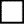  Consumatore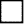  Produttore e Consumatore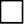 1 Specificare se Documento di Identità, Patente, PassaportoA tal fine, consapevole delle sanzioni penali e civili, nel caso di dichiarazioni mendaci, di formazione o uso di atti, richiamate dall’art. 76 del DPR n. 445 del 28/12/2000, sotto la propria responsabilitàDICHIARA di essere titolare di un contratto di fornitura di energia elettrica relativo ad un POD (punto di consegna)	2, ubicato in	riportato in catasto fabbricati al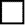 foglio	mappale	sub	di proprietà di	 che il punto di consegna ha il seguente POD 3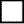  che il POD con cui si intende aderire è del tipo	4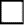  che la potenza impegnata è	kW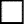  che il consumo annuo (in kWh) è F1	F2	F3	oppure Tot 	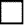  di essere consapevole che la presentazione della candidatura sarà soggetta a controllo sulla sussistenza dei requisiti di cui alla disciplina normativa e regolamentare relativa alle comunità di energia rinnovabile di cui all’art. 42bis, DL 162/2019, a seguito della quale verranno attivate le procedure di costituzione della CER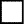 	che sul POD sopra indicato già esiste un impianto fotovoltaico installato il		della potenza di kWp 	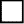  che riceve incentivi erogati dal GSE sull’impianto esistente  SI    NO 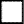 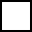 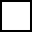  che è interessato a realizzare nuovo impianto fotovoltaico o potenziare l’esistente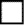  che non possiede attualmente impianto fotovoltaico e non intende installarlo almeno per il momento (solo consumer)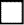  La legittimità del fabbricato di cui alla manifestazione d’interesse di cui al punto 1, ai sensi dell’art.9 bis comma 1-bis del DPR 380/2001Quanto sopra premesso autorizza ai sensi del D. Lgs. 196/2003 e s.m.i, il trattamento dei dati personali contenuti nella presente richiesta e nei documenti allegati, per le finalità connesse alla procedura. In particolare, dichiara di aver preso visione dell’informativa allegata, autorizza il trattamento e l’utilizzo dei dati forniti.Allega alla presente:Copia del documento di riconoscimento in corso di validitàCopia di una recente fattura di fornitura di energia elettrica (completa di tutte le pagine)In caso di risposta positiva al punto 7, copia di documentazione GSEData		Firma 	2 Specificare se in immissione o in prelievo3 Indicare il codice POD indicato nella fattura di fornitura di energia elettrica4 Indicare se Domestico Residente, Domestico Non Residente, Altri Usi (specificare attività, laboratorio, negozio …)Manifestazione di interesse per i cittadini del Comune di Perito (SA)